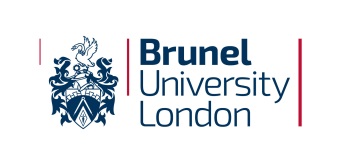 Annual Monitoring: Academic Lead Annual Partnership ReportStaff may refer to the following information/data when producing this report: Programme Review Reports (made available by the Colleges)Annual monitoring dataHelix DashboardNSSInternal student survey data and meetingsExternal Examiner commentsPSRB reportsPeriodic Programme Review outcomesFor the programme/s delivered through this partnership, please comment on the following. Year of Review:Partner:Programme/s:Year partnership began (first cohort):Academic Lead:College/Department/Division:Section 1: Actions Arising from the previous reportSection 1: Actions Arising from the previous reportActionStatus Section 2: Recruitment Targets vs actual, trends in recruitmentSection 3: English Language Training (applicable to programmes with foundation year of English language training or specific English language qualification)If applicable, please comment on the quality of the English training provided on the programme/s, and also student outcomes on this element (referring to relevant data).  Section 4: Student Outcomes, Externality and Accreditation Please consider:Attrition and award outcomes (as provided in the relevant programme/programme group annual monitoring data set);External Examiner comments relating to the partnership; accreditation activity relating to the partnership. Section 5: ResourcesPlease consider the ongoing appropriateness of: the learning resources available to students, for example: VLE, specialist equipment, library access;the staff (at the partner and at Brunel) appointed to teach on the programme/s and teaching arrangements (for example, “flying faculty”)Section 6: Academic and Pastoral SupportPlease consider the ongoing appropriateness of the academic and pastoral support offered by the partner and Brunel.  Section 7: Governance Please comment on the ongoing suitability of governance arrangements, such as Board of Studies and other boards, committees or groups formally constituted for the partnership and its programmes. Please comment on the engagement of students in these groups, including feedback provided and any action taken by the partner or Brunel. Section 8: RiskPlease comment on current and/or emerging risks relating to this partnership, and current or planned mitigation. Section 9: Other ItemsPlease comment on any other items of significance relating this partnership and the programme/s delivered as part of it. Section 10: Action Plan
Please identify any actions relating to this partnership.  Section 10: Action Plan
Please identify any actions relating to this partnership.  Section 10: Action Plan
Please identify any actions relating to this partnership.  Section 10: Action Plan
Please identify any actions relating to this partnership.  IssueActionOwnerTimelineCompleted byDate 